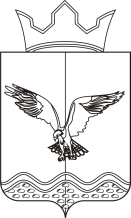 ПОСТАНОВЛЕНИЕ АДМИНИСТРАЦИИ ПЕРЕМСКОГО СЕЛЬСКОГО ПОСЕЛЕНИЯ17.03.2014									           №  14 Об обеспечении свободного проезда (подъезда)к зданиям (сооружениям)и наружным источникам противопожарного водоснабженияВ соответствии с Федеральным законом от 21 декабря 1994 года №69-ФЗ «О пожарной безопасности», Федеральным законом от 06 октября 2003 года №131-ФЗ «Об общих принципах организации местного самоуправления в Российской Федерации», от 22.07.2008 №123-ФЗ «Технический регламент о требованиях пожарной безопасности», руководствуясь  ст.3 п.10 Устава Перемского сельского поселения, ПОСТАНОВЛЯЮ:1. Дороги, проезды и подъезды к зданиям, сооружениям, открытым складам, наружным пожарным лестницам и водоисточникам, используемым для целей пожаротушения, должны быть всегда свободными для проезда пожарной техники, содержаться в исправном состоянии, а зимой быть очищенными от снега и льда.2. Собственникам зданий, сооружений, многоквартирных домов, частных жилых домов, управляющим организациям, товариществам собственников жилья, жилищным кооперативам иным жилищным организациям:- обеспечить условия для беспрепятственного проезда пожарной и специальной техники к зданиям, сооружениям, многоквартирным домам, частным жилым домам и источникам противопожарного водоснабжения, расположенным на принадлежащих им (или обслуживаемых ими) земельных участках;- определить площадки для размещения пожарной и специальной техники при возникновении пожаров и чрезвычайных ситуаций, обозначив их указателями, разработать и проводить комплекс мероприятий по содержанию данных площадок;- регулярно проводить обследования и проверки на принадлежащих им (или обслуживаемых ими) земельных участках для определения возможности беспрепятственного проезда пожарной и специальной техники к зданиям, сооружениям, многоквартирным домам, частным жилым домам и источникам противопожарного водоснабжения.3.  Организовать и проводить регулярно проверки обеспечения условий для беспрепятственного проезда пожарной и специальной техники к зданиям, сооружениям, многоквартирным домам, частным жилым домам и источникам противопожарного водоснабжения (совместно с органами, осуществляющими государственный пожарный надзор);- организовать мероприятия по вырубке и обрезке зеленых насаждений, находящихся в непосредственной близости к зданиям, сооружениям, многоквартирным домам, частным жилым домам и источникам противопожарного водоснабжения и затрудняющих беспрепятственный проезд и установку пожарной и специальной техники;- принимать меры с привлечением соответствующих подразделений ОМВД по ликвидации стоянок транспорта и объектов, размещенных в неустановленном месте и затрудняющих беспрепятственный проезд и установку пожарной и специальной техники;4. Опубликовать настоящее постановление на информационных стендах и на официальном сайте администрации Перемского сельского поселения.5.    Проинформировать собственников объектов (зданий, сооружений), управляющие компании, ТСЖ и т.д. о необходимости соблюдения требований норм пожарной безопасности при устройстве и эксплуатации площадок приспособленных для стоянки пожарной, специальной техники.6. Контроль за исполнением настоящего постановления оставляю за собой. Глава Перемского поселения 		                          Ю.М. Чернышев